Познакомьтесь с отрывком из «Концепции демографического развития Российской Федерации на период до 2015 года», одобренной Правительством России в 2002 г.Целями демографического развития Российской Федерации являются стабилизация численности населения и формирование предпосылок к последующему демографическому росту.Задачами демографического развития Российской Федерации являются:в области укрепления здоровья и увеличения ожидаемой продолжительности жизни населения:
– увеличение продолжительности здоровой (активной) жизни;
– улучшение репродуктивного здоровья населения;
– улучшение качества жизни хронических больных и инвалидов;в области стимулирования рождаемости и укрепления семьи:
создание предпосылок для повышения рождаемости;
– всестороннее укрепление института семьи как формы гармоничной жизнедеятельности личности;
– создание условий для самореализации молодежи;
– обеспечение адресной социальной защиты семьи, включая предоставление материальной помощи при рождении ребенка;в области миграции и расселения:
– регулирование миграционных потоков в целях создания действенных механизмов замещения естественной убыли населения Российской Федерации;
– повышение эффективности использования миграционных потоков путем достижения соответствия их объемов, направлений и состава интересам социально-экономического развития Российской Федерации;
– обеспечение интеграции мигрантов в российское общество и формирование толерантного к ним отношения.Концепция демографической политики Российской Федерации на период до 2015 г./ Экономика и жизнь. – 2000. – № 24. Вопросы и задания к источнику: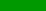 1) Назовите основные цели демографической политики Российской Федерации. 2) Какие меры направлены на предотвращение негативных последствий депопуляции? 3) Оцените с точки зрения складывающейся демографической ситуации меры, предусмотренные концепцией для регулирования миграции.Поработайте с источником